Wzór oświadczenia o niepodleganiu karze  zakazu dostępu do środków, o których mowa w art. 5 ust. 3 pkt 1 i 4 Ustawy z dnia 27 sierpnia 2009 r. o finansach publicznych.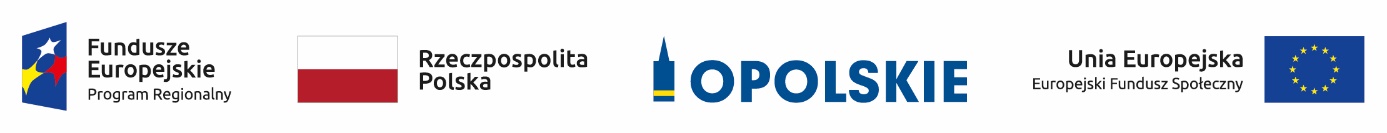 ………………….…..……….…                                                                     ………………………..(nazwa i adres Beneficjenta*/Partnera*)  			                            (miejsce i data)OŚWIADCZENIE 	W związku z przyznaniem (nazwa Beneficjenta*/Partnera* oraz jego status prawny) ......................................................................... dofinansowania z budżetu środków europejskich,  w części odpowiadającej finansowaniu Europejskiego Funduszu Społecznego 
w ramach Regionalnego Programu Operacyjnego Województwa Opolskiego 2014-2020 na realizację projektu pt.: ...................................................................... nr ……………………………………………………  (nazwa Beneficjenta*/Partnera*) ...................................................... oświadcza, iż nie podlega karze zakazu dostępu do środków, o których mowa w art. 5 ust. 3 pkt 1 i 4 Ustawy z dnia 27 sierpnia 2009 r. 
O finansach publicznych (Dz. U. z 2016r., poz.1870, z późn. zm.).……………………………(podpis i pieczęć)* zaznaczyć właściwe